ООО «КЛИНИНГОВЫЙ ЦЕНТР»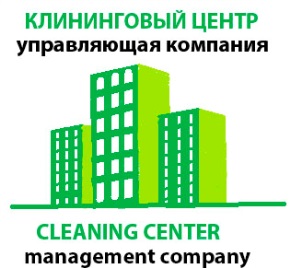 ИНН 7842110198 / КПП 784201001        ОГРН 1167847249459Юр. адрес: 194292, г. Санкт-Петербург, 2-й Верхний пер. , д. 13А, оф .69Уважаемые жильцы!	Настоящим уведомляем Вас, что в соответствии с распоряжением Правительства Санкт-Петербурга № 84 от 07 мая 2020 года «О периодическом протапливании» введен режим периодического отопления жилых помещений: при температуре выше + 8оС отопление будет выключено, ниже + 8оС отопление будет включено.С Уважением, управляющая компания «Клининговый Центр»